声形意合一的公众演说训练把控节奏，把握职场4月15日&22日 上海4980元课程大纲第一模块：气息与声音控制——“三步法”结合经典诗词散文的诵读和表达，掌握汉语的音韵美、节奏感运用三步法，重点解决气息和声音方面的问题第二模块：语言表达的节奏控制——“三步法”结合经典演讲片段，训练和掌握当众语言表达中的节奏控制理解和掌握力度（轻重），准确、有力地表达想法理解和掌握速度（缓急），与听众的理解保持同步理解和掌握语调（高低），生动、丰富地表达情感第三模块：商务沟通中的节奏控制——“主动与客动”增强说服力和感染力结合商业类影视剧的片段，训练和掌握商务沟通中的主动与客动第四模块：表达与沟通的模拟演练——“活学活用”结合学员实际工作内容，进行模拟演练录像和回放，实时分析、点评和反复操练相关课程作为职场人士，您可能还会对《富于影响力的商务演说》、《魅力演讲技巧》感兴趣。讲师简介彭 先生背景经历人类表演学博士声音与语言教练上海演讲与口语传播学会会员陈氏太极拳大师王西安入室弟子美国太平洋研究院授证导师美国纽约大学（NYU）访问学者国际学术刊物《创造性艺术教育及治疗》中方编委（CAET, Creative Arts Education and Therapy）擅长领域兼具学院派的理论和实战派的经验，融合表演艺术和中华传统文化； 强调互动体验、深入浅出，帮助学员增强自我表达能力和角色互动能力。服务客户博世公司（Bosch）、合得国际（HDC）、中国海油、中国电信、衡山集团、真爱梦想基金会学员反馈“彭勇文老师的方法实用、有效，不仅帮助到全国多个梦想中心的教师，而且对我个人也帮助很大。”——真爱梦想基金会秘书长 胡先生   “David的培训课程很受大家欢迎，既有艺术性，现场气氛生动活泼，又有实用性，提升了员工表达的能力！” ——Bosch上海公司HR  Cindy谁来参加？课程时长高层领导；中高层管理者；教师/教练/培训师；需要运用声音和语言的其他职业人士；2天（14小时）有何收获？先决条件？学会气息和声音的运用运用太极的方法，感知身体的韵律增强个人影响力和领导力掌握当中表达和工作沟通中最佳的节奏之前对表达沟通有基本认知为何参加？为何参加？当众演讲时，常感到自己气息不足、声音平直、缺乏影响力商务沟通中，掌握不到主动权，达不到预期效果面对职场重压，有时感到身心疲惫，无法掌控工作与生活的节奏当众演讲时，常感到自己气息不足、声音平直、缺乏影响力商务沟通中，掌握不到主动权，达不到预期效果面对职场重压，有时感到身心疲惫，无法掌控工作与生活的节奏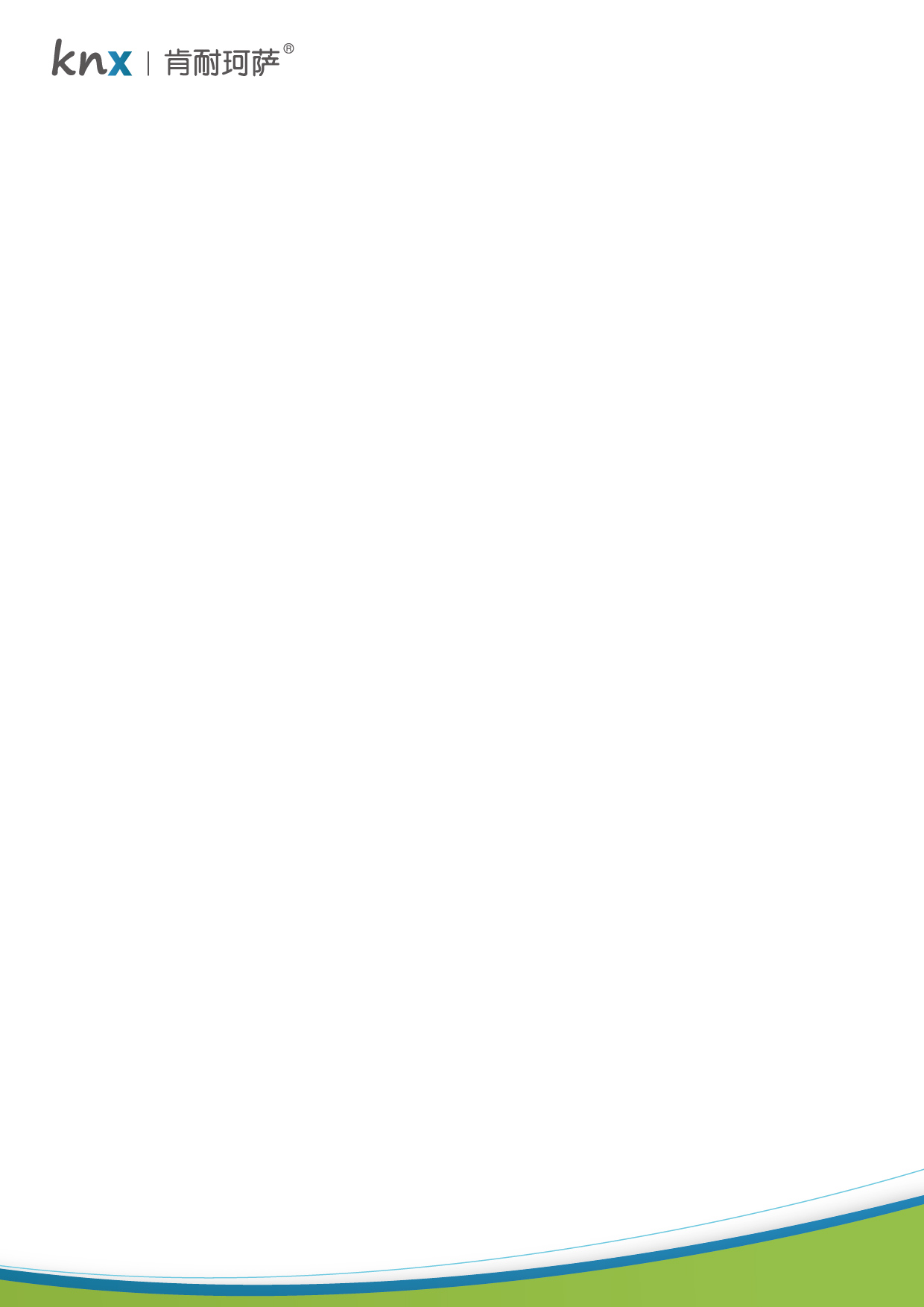 